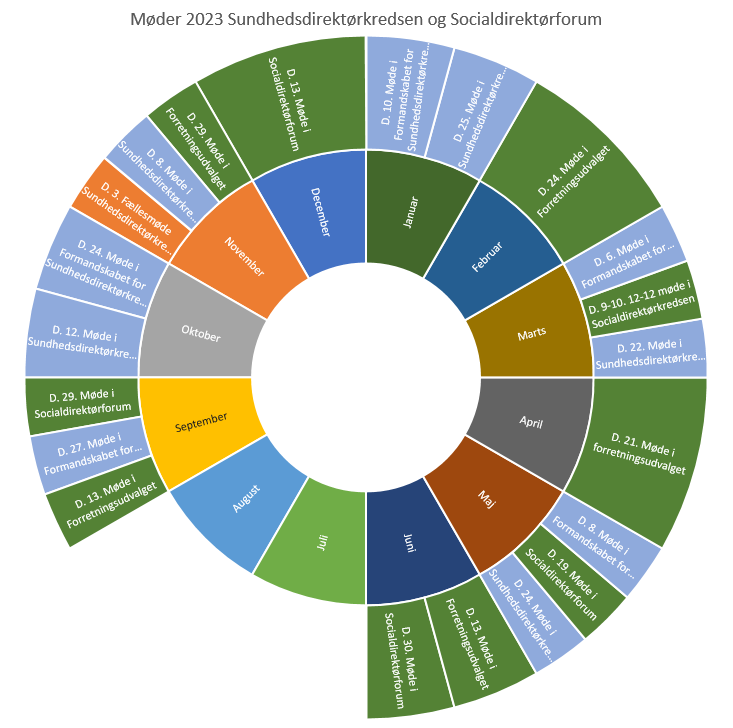               Sundhed                    SocialFormandskabet SDKSundhedsdirektørkredsForretningsudvalgSocialdirektørforumJanuarD. 10. januarD. 25. januarFebruarD. 24. februarMartsD. 6. martsD. 22. martsD. 9-10 12-12 mødeAprilD. 21. aprilMajD. 8. majD. 24. maj 12-12 mødeD. 19. majJuniD. 13. juniD. 30. juniJuliAugustSeptemberD. 27. septemberD. 13. septemberD. 29. septemberOktoberD. 24. oktoberD. 12. oktoberNovemberD 3. november (fællesmøde med Socialdirektørforum)D. 3. november (fællesmøde med Sundhedsdirektørkredsen)NovemberD. 8. novemberD. 29. novemberDecemberD. 13. december